ÇALDAĞ ORTAOKULU MÜDÜRLÜĞÜ HİZMET STANDARTLARI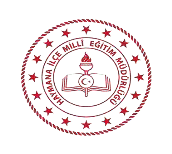 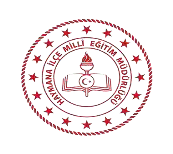 Başvuru esnasında yukarıda belirtilen belgelerin dışında belge istenmesi, eksiksiz belge ile başvuru yapılmasına rağmen hizmetin belirtilen sürede tamamlanmamasıİlk Müracaat Yeri İsimUnvan Adres Telefon FaksE-Posta:  Okul Müdürlüğü	İkinci Müracaat Yeri:  Yunus DOĞAN	İsim:  Okul Müdürü	Unvan:   Medrese Mah. Fatih Cad. No:4 Haymana/ANKARA	Adres:   0312 658 1270	Telefon:   0312 658 1270	Faks:  725104@meb.k12.tr	E-Posta: İlçe Milli Eğitim Müdürlüğü: Şükrü KAYA: İlçe Milli Eğitim Müdürü: Yeni Mah. Ankara Cad. No:3 Haymana/ANKARA:  0312 658 24 57:  0312 658 01 75: haymana06@meb.trÇALDAĞ ORTAOKULU MÜDÜRLÜĞÜ HİZMET STANDARTLARIBaşvuru esnasında yukarıda belirtilen belgelerin dışında belge istenmesi, eksiksiz belge ile başvuru yapılmasına rağmen hizmetin belirtilen sürede tamamlanmamasıİlk Müracaat Yeri İsimUnvan Adres Telefon FaksE-Posta:  Okul Müdürlüğü	İkinci Müracaat Yeri:  Yunus DOĞAN	İsim:  Okul Müdürü	Unvan:   Medrese Mah. Fatih Cad. No:4 Haymana/ANKARA	Adres:   0312 658 1270	Telefon:   0312 658 1270	Faks:  725104@meb.k12.tr	E-Posta: İlçe Milli Eğitim Müdürlüğü: Şükrü KAYA: İlçe Milli Eğitim Müdürü: Yeni Mah. Ankara Cad. No:3 Haymana/ANKARA:  0312 658 24 57:  0312 658 01 75: haymana06@meb.trÇALDAĞ ORTAOKULU MÜDÜRLÜĞÜ HİZMET STANDARTLARIBaşvuru esnasında yukarıda belirtilen belgelerin dışında belge istenmesi, eksiksiz belge ile başvuru yapılmasına rağmen hizmetin belirtilen sürede tamamlanmamasıİlk Müracaat Yeri İsimUnvan Adres Telefon FaksE-Posta:  Okul Müdürlüğü	İkinci Müracaat Yeri:  Yunus DOĞAN	İsim:  Okul Müdürü	Unvan:   Medrese Mah. Fatih Cad. No:4 Haymana/ANKARA	Adres:   0312 658 1270	Telefon:   0312 658 1270	Faks:  725104@meb.k12.tr	E-Posta: İlçe Milli Eğitim Müdürlüğü: Şükrü KAYA: İlçe Milli Eğitim Müdürü: Yeni Mah. Ankara Cad. No:3 Haymana/ANKARA:  0312 658 24 57:  0312 658 01 75: haymana06@meb.trSIRA NOHİZMETİN ADIBAŞVURUDA İSTENEN BELGELERHİZMETİNTAMAMLANMA SÜRESİ(EN GEÇ)1Ortaokul Öğrenim Belgesini1- Dilekçe2 İŞ GÜNÜ2Ortaokul ve Dengi1- Dilekçe1 SAAT3Örgün (Ortaokul) Eğitimi1- Dilekçe5 İŞ GÜNÜ4Seçmeli Derslerin1- Velinin yazılı başvuru dilekçesi3 İŞ GÜNÜSIRA NOHİZMETİN ADIBAŞVURUDA İSTENEN BELGELERHİZMETİNTAMAMLANMA SÜRESİ(EN GEÇ)5Ortaokula Kayıt Yapılması1- Velinin yazılı başvuru dilekçesi1 SAAT6Ortaokullarda Parasız Yatılılık ve Bursluluk Sınavı Başvurularının AlınmasıÖğrenci ailesinin maddi durumunu gösteren beyannameVelinin ve çalışıyorsa eşinin bakmakla yükümlü olduğu anne ve babası ile ilgili tedavi yardımı 3- Aile üyelerinin Türkiye Cumhuriyeti kimlik numaraları beyanı30 DAKİKA7Yabancı Ülkede Öğrenim Gören Öğrenciler İçin1- Denklik belgesi(Veli elindeki öğrenciye ait öğrenim belgesi ile il milli eğitim müdürlüğüne müracaat etmesi ve öğrenime5 İŞ GÜNÜ8Okul Öğrenci Davranışları1- Dilekçe3 İŞ GÜNÜ9Eğitim ve Öğretim Desteği UygulamasıVeli dilekçesiGelir beyannamesi (anne ve babaya ait)Uluslararası federasyonlarca yapılmış olan ve öğrencinin katılmış olduğu olimpiyatlar ve resmi makamlarca ulusal ve il düzeyinde yapılan yarışmalarda alınan derecelerÜniversitede öğrenim gören diğer kardeşlerin öğrenim durumunu veya üniversitede okumaya hak kazandığını gösteren belgelerAnnesi koruma altındaki çocuklar, engelli raporu ve kaynaştırma raporu olan çocuklar1 İŞ GÜNÜ10Öğrenci Mazeret İzni1- Velinin yazılı başvuru dilekçesi15 DAKİKA111- Dilekçe1 İŞ GÜNÜ